SALBAŞ ANADOLU LİSESİ DEMOKRASİ DERSİ 2016-2017 EĞT.YILI 2.DÖNEM 1.YAZILI SORULARI                                                                                       SORULARSoru1: Bireylerin özgürlüğüne değer verilmeyen toplumlarda aşağıdakilerden hangisinin olması beklenemez?A)protesto Hakkı         B)basın sansürü  C)seçim hileleri D)olağanüstü hal durumu  E)yaşam biçimine müdahale
Soru2: Bireylerin, düşüncelerinden bağımsız olması için aşağıdakilerden hangisine ihtiyacı yoktur?A)Sorgulayıcı düşünceye   B)Haklarının farkında olmasına C) Ne istediğini bilmesine  D)düşüncelerinden direnmesine E) bilgiyi yapıcı kullanmasına
Soru3: Evlerinin bulunduğu sokakta, yavrularını dünyaya getirmek zorunda kalan bir sokak kedisini gören sokak sakinleri, yavruların yağmurdan ıslandığını gördüğü halde müdahale etmemiş,”nasıl olsa başkaları görüp kapalı bir alana taşırlar.” diyerek yavruları olduğu yerde bırakmışlardır.
Ancak orada geçen 9 yaşındaki Ecem yavruları görür görmez hemen onları alır, bir sepet hazırlar, sıcak bir yere taşır ve üstlerini kapatır. Yavrularının annelerine de süt verip karnını duyurur.
Yukarıdaki olayda görülen 2 vatandaş kürü aşağıdaki kavramların hangisiyle ifade edilir?

A) pasif -aktif    B) olumlu-olumsuz   C)Duyarsız-Aktif
D)demokratik-oligarşik     E)duyarlı-duyarsız
Soru4: Günümüzde internet ile iletişimin artması ve iletişim kolaylığının oluşması aşağıdakilerden hangi olumsuzluğa neden olduğu söylenebilir?A)bilgiye ulaşma kolaylığı   B) hızlı haber alma C)bilgi kirliliği                     D)teknolojik gelişmeler
E) uzaktan eğitim imkanı
Soru5: Bilgi ve iletişim kaynaklarını eleştirel ve aktif olarak kullanan bireyler aşağıdaki kavramlardan hangisi ile tanımlanır?A) Aktif vatandaş            B)dijital vatandaş  C)demokratik vatandaş   D) Duyarlı vatandaş E) duyarsız vatandaş
Soru6: Bilgi ve iletişim teknolojilerini kullanırken uyulması gereken Etik kurallar vardır. Aşağıdakilerden hangisi bu etik kurallardan birisi değildir?A)Diğer insanlara zarar vermemek   B)Bedeli ödenmemiş yazılımları kullanmamakC)Telif ve lisansı kurallarına uymak D)Diğer kişilere ait bilgileri müdahale etmemek E)Kendimize ait bilgileri paylaşmak
Soru7: Aşağıdakilerden hangisi insan ve doğal çevremize zarar veren davranışlardan değildir?A)Suları özensiz kullanmak B)Atık maddeleri çevreye atmak C)wifileri sürekli açık tutmak D)Meyve çekirdeklerini doğaya atmak E)Cadde ve sokakları fazla aydınlatmak
Soru8: Ekolojik denge ve insan sağlığını korumak için alış-verişlerinizde dikkat etmemiz gerekenler arasında aşağıdakilerden hangisi yoktur?A)Taşlanmış kot satın almamak B)Doğal ürünleri satın almaya dikkat etmek 
C)Satın aldığımız ürünleri naylon poşetlerle taşımamak D)Genektiği değiştirilmiş gıda maddeleri almamak E)İhtiyacımız olmasa dahi ucuz olan ürünleri almak
Soru9: Dünya nüfusunun kalabalıklaşmaya başlaması ile beraber insan faaliyetlerine bağlı olarak ekolojik denge bozulmaya başlamıştır. Aşağıdaki hangisi bu bozucu faaliyetlerden birisi değildir?A)Aşırı derecede kum ve taş ocaklarının açılması B)Zirai ilaç ve gübre kullanımı C)Yangınlar ve orman tahribatı
D)Sondajlama yolu ile su kuyularının açılması E)Nüfus artışının planlanarak sağlanması
Soru10:Aşağıda verilenlerden hangisi bilinçli tüketici davranışlarındandır?I-Planlı alış-veriş yapmakII-Geri dönüşüm sağlamak III-Bozulan ürünleri tamir ederek tekrar kullanmakIV-Üretici firmaların çevre duyarlılığına dikkat etmekV- ihtiyaç doğrultusunda tüketim 
A.I.III            B.I.II.III.IV.V      C) I.III.II.V  D.II.IV.V      E.II.III
Soru11: Bilinçli bir tüketici olduğunuzu düşünüyorsanız aşağıdakilerden hangisinin yapmamanız gerekmektedir?A)İhtiyaçları önem sırasına koymak B)Tüketebileceğimiz kadar almak
C)Çıkan yeni ürünleri mutlaka denemek D)Atık maddeleri özelliklerine göre ayırmak E)Ucuz olduğu halde korsan ürün almamak
Soru12:Okul yönetiminin aldığı kararlardan rahatsız olan öğrenciler aralarında örgütlenerek bir imza kampanyası başlatıyor.İstekleri ile beraber toplamış oldukları imzaları okul yönetimine teslim ederler ve bunun üzerine istekleri doğrultusunda düzenlemeler yapılmıştır.
Yukarıdaki açıklamalarda öğrenciler hangi haklarını kullanmışlardır? A)Demokratik karar alma süreçlerine katılım B)Seçme seçilme haklarını kullanma C)Sunulan insan haklarını kullanmak
D)Din ve vicdan özgürlüğüne aktif katılmakE) Sivil toplum hareket hakkını kullanmak
Soru13:Ecem arkadaşı Yağmur’u ağlarken görür. Bunun nedenini sorduğumda ise sebebinin almış olduğu Barbie'nin bozuk çıkmış olmasıdır. Bunun üzerine Ecem arkadaşına bu durumu nasıl düzeltmesi gerektiğini nerelere başvurması gerektiğini anlatır ona yol gösterir. Yağmur bunun üzerine içindeki olumsuz durumu düzeltir ve Mutlu sona kavuşur. Ecem’in yapmış olduğunu aşağıdakilerden
hangisi ile en iyi açıklanır?
A)Tüketirken nelere dikkat etmesi gerektiğini anlatmıştır B)Hak ve özgürlüklerini kullanmak için cesaretlendirin iştir.C) Demokratik Toplum için hareket etmesini öğretmiştir. 
D)Dijital vatandaş olması için uyarıda bulunmuştur E)Sivil toplum kuruluşlarını faal kullanmasını önermiştir.
Soru14: Bireylerin aktif olarak özgürlüklerini kullanabilmeleri için öncelikle sahip olmaları gereken özellik aşağıdakilerden hangisidir?A)Demokratik yapıya sahip olmak B)Belli bir yaşa gelmek C)Özerk olmak D)Kurallara uygun davranmak E)Teknolojiden aktif faydalanmak
Soru15: 10 D sınıfında oturma düzeni konusunda öğrenciler arasında tartışma çıkar ve sınıf öğretmeni konuşarak uzlaştırmaya çalışır; ancak öğrencilerin hiçbiri öğretmeni dinlemez ve bağırışmaya devam ederler. Sınıf öğretmeni bu işin bu şekilde çözülemeyeceğini görünce kendi kuralları ve yöntemleriyle sorunu çözer.Bu durum 10 D sınıfı öğrencilerinin aşağıdakilerden hangisine sahip olamadıklarını gösterir? A)bilim   B)uzlaşı  C)Duygu D) akıl  E)Sevgi
Soru16: Demokrasi ve insan hakları kültürünü özümsemiş biri hangi özellikleri gösterir? I-Hoşgörü    II- birleştiricilik  III-Tartışılamazlık       IV- insan odaklı olması V-Yanlış yapabileceğini bilmesi
A)I.II.V  B)II.III.IV.  C)I.V  D)I.II.IV.V  E)I.II
Soru17: Aşağıda verilmiş olanlardan hangisi vatandaş tipleri arasında yer almaz?A)Demokrat vatandaş B)Duyarsız vatandaş C) Pasif vatandaş D) Duyarlı vatandaş E) Aktif vatandaş
Soru18: Hak ve özgürlüklerimiz ihlal edildiğinde ya da bilgi edinmek için kurumlar bünyesinde aranabilecek telefon numaraları belirlenmiştir. Aşağıdaki numara-kurum eşleşmelerinde hangisi hatalıdır?A) 150 Bimer               B) 148 Sağlık Bakanlığı  C) 156 sosyal hizmet   D)174 Alo gıda  E) 147 Milli Eğitim BakanlığıSoru19: 16 Nisan 2017 de yapılacak olan anayasa değişikliği referandumunda oy ilk defa oy kullanacak olan Salbaş Anadolu Lisesi öğrencileri; aşağıdakilerden hangisini gerçekleştirmiş olacaklar?

A) İnsan haklarını B)Demokratik karar alma sürecine katılımı C) Fikir ve düşünce özgürlüğünü D) Sonradan edinmiş oldukları hakları E) Yönetme haklarını
Soru20:I-Hasan çıkan her yeni model telefonu almaktadır.
II-Hüseyin arabasının Sürekli yeni modeli ile değiştirmektedir.
III-Fatma ihtiyacı olan kıyafetleri satın almaktadır.
IV-Gülsüm çocuklarının sadece tüketebileceği gıdaları almaktadır.

Yukarıdaki Hangi davranışlar bilinçli tüketici davranışlarıdır?
A.I.III  B.I.II  C.II.IV  D.II.III.IV   E.III.IVAD/SOYAD:SINIF/NO    :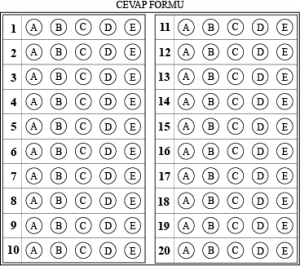 Cevap Anahtarı1A  2D  3A  4C  5B  6E  7D  8E  9E  10B  11C  12A  13B  14C  15B  16D  17A   18C  19B  20E